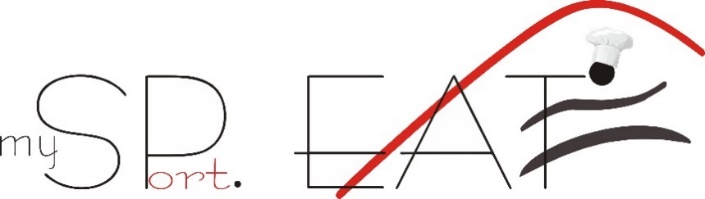 Unser Küchenteam empfiehlt die von der Deutschen Gesellschaft für Ernährung zertifizierte Menülinie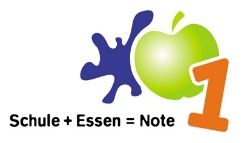                      Menü 1Menü 2Menü 3 vegetarischMontagTagessuppePaprikageschnetzeltes von der Pute M mit Reis & SalatBananeTrinkwasser aus dem WaldwasserbrunnenTagessuppePaprikageschnetzeltes von der Pute M mit Kroketten M, Su & SalatObst/Joghurt/MüsliTrinkwasser/SaftschorleTagessuppePfannkuchen G , M, EiObst/Joghurt/MüsliTrinkwasser/SaftschorleDienstagTagessuppeVeganes Curry mit Kichererbsen, Linsen, Kokosmilch, und SalatMeloneTrinkwasser aus dem WaldwasserbrunnenTagessuppeHähnchenschenkel mit Kartoffelbrei M und SalatObst/Joghurt/MüsliTrinkwasser/SaftschorleTagessuppeVeganes Curry mit Kichererbsen, Linsen, Kokosmilch, und SalatObst/Joghurt/MüsliTrinkwasser/SaftschorleMittwochTagessuppeGrillgemüse (Paprika, Zucchini, Bohnen und Mais)& Ofenkartoffeln und Kräuterquark MVanillequark mit ErdbeerenTrinkwasser aus dem WaldwasserbrunnenTagessuppeGrillteller mit Grillgemüse Paprika, Zucchini, Bohnen und Mais Ofenkartoffeln & Kräuterquark  MObst/Joghurt/MüsliTrinkwasser/SaftschorleTagessuppeGrillgemüse (Paprika, Zucchini, Bohnen und Mais) & Ofenkartoffeln und Kräuterquark MObst/Joghurt/MüsliTrinkwasser/SaftschorleDonnerstagTagessuppeSpaghetti G mit fruchtigerTomatensoße M, 4, Sel & SalatEisTrinkwasser aus dem WaldwasserbrunnenTagessuppeSpaghetti G mit Hackfleischsoße Sel,4 vom Rind und Schwein  & SalatObst/Joghurt/MüsliTrinkwasser/SaftschorleTagessuppeSpaghetti G mit fruchtigerTomatensoße M, 4, Sel & SalatObst/Joghurt/MüsliTrinkwasser/Saftschorle                         Das Küchenteam wünscht Euch einen guten Appetit!                                      Kurzfristige Speiseplanänderungen möglich                         Das Küchenteam wünscht Euch einen guten Appetit!                                      Kurzfristige Speiseplanänderungen möglich                         Das Küchenteam wünscht Euch einen guten Appetit!                                      Kurzfristige Speiseplanänderungen möglich                         Das Küchenteam wünscht Euch einen guten Appetit!                                      Kurzfristige Speiseplanänderungen möglich